基本信息基本信息 更新时间：2024-04-17 20:02  更新时间：2024-04-17 20:02  更新时间：2024-04-17 20:02  更新时间：2024-04-17 20:02 姓    名姓    名宋凯宋凯年    龄0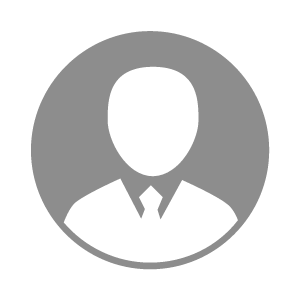 电    话电    话下载后可见下载后可见毕业院校四川农业大学邮    箱邮    箱下载后可见下载后可见学    历本科住    址住    址期望月薪10000-20000求职意向求职意向养殖场兽医专家,技术场长,执业兽医师养殖场兽医专家,技术场长,执业兽医师养殖场兽医专家,技术场长,执业兽医师养殖场兽医专家,技术场长,执业兽医师期望地区期望地区新乡市|郑州市|开封市|烟台市|青岛市新乡市|郑州市|开封市|烟台市|青岛市新乡市|郑州市|开封市|烟台市|青岛市新乡市|郑州市|开封市|烟台市|青岛市教育经历教育经历就读学校：郑州牧业高等专科学校 就读学校：郑州牧业高等专科学校 就读学校：郑州牧业高等专科学校 就读学校：郑州牧业高等专科学校 就读学校：郑州牧业高等专科学校 就读学校：郑州牧业高等专科学校 就读学校：郑州牧业高等专科学校 工作经历工作经历工作单位：环山集团集团有限公司 工作单位：环山集团集团有限公司 工作单位：环山集团集团有限公司 工作单位：环山集团集团有限公司 工作单位：环山集团集团有限公司 工作单位：环山集团集团有限公司 工作单位：环山集团集团有限公司 自我评价自我评价工作认真负责   责任心强
考取执业兽医师资格证工作认真负责   责任心强
考取执业兽医师资格证工作认真负责   责任心强
考取执业兽医师资格证工作认真负责   责任心强
考取执业兽医师资格证工作认真负责   责任心强
考取执业兽医师资格证工作认真负责   责任心强
考取执业兽医师资格证工作认真负责   责任心强
考取执业兽医师资格证其他特长其他特长